SPIS TREŚCII. WPROWADZENIE………………………………………………………………………..2II. UWARUNKOWANIA PRAWNE………………….…………………………….………2III. CHARAKTERYSTYKA ŚRODOWISKA LOKALNEGO CHOJNA………………..3IV. SYTUACJA RODZIN Z DZIEĆMI ORAZ UDZIELANE FORMY POMOCY….…6V. REALIZACJA USTAWY O WSPIERANIU RODZINY I SYSTEMIE PIECZY ZASTĘPCZEJ ……………………………………………………………………………....11 VI. ANALIZA SWOT…………………………………………………...…………………..16VII. CEL GŁÓWNY I CELE STRATEGICZNE………………………………….……...18VIII. HARMONOGRAM REALIZACJI PROGRAMU………………………………….18IX. ADRESACI PROGRAMU…………...…………………………………………………21X. EFEKTY PROGRAMU…….……………………………………………………………21XI.ŹRÓDŁA FINANSOWANIA PROGRAMU……...………………..………………….21XII. MONITORING I EWALUACJA PROGRAMU…...…………..…………………….21WPROWADZENIE           Rodzina jest najważniejszą i podstawową grupą społeczną, na której opiera się całe społeczeństwo. Jako naturalne środowisko życia dziecka ma największy wpływ na jego rozwój. Wzrastanie w rodzinie jest najlepszym sposobem uczenia się siebie, otoczenia, relacji  z innymi, odpowiedzialności i ponoszenia konsekwencji za swoje czyny przy wsparciu najbliższych, wchodzenia w relacje, role społeczne i przygotowywanie się do różnego rodzaju wyzwań życiowych. Dlatego tak ważne jest, by każda rodzina funkcjonowała  prawidłowo  i wypełniała swoje funkcje jak najlepiej. Współczesne rodziny mają wiele trudności w odnalezieniu się w zmieniającej się rzeczywistości. Coraz częściej dotykają je zjawiska bezrobocia, ubóstwa, przemocy, nadużywania alkoholu, uzależnienia od środków psychoaktywnych. Wielość przeżywanych problemów prowadzi do bezradności rodzin w samodzielnym ich przezwyciężaniu, a także powoduje trudności w pełnieniu podstawowych funkcji. Istotną rolą instytucji i służb społecznych jest podjęcie na rzecz rodziny określonych działań naprawczych i objęcia rodzin wsparciem i wszechstronną pomocą. Aby sprostać temu wyzwaniu niezbędna jest ścisła współpraca pomiędzy instytucjami i podmiotami, a także wypracowanie sprawnego i efektywnego systemu działań wpływających na poprawę sytuacji dziecka i rodziny.         W tym celu opracowano  , który stanowi kompleksowe ujęcie działań tworzących system wsparcia  rodzin z dziećmi zamieszkujących w Gminie Chojna.Podstawowym celem realizacji  Programu  jest przywrócenie rodzinom niewydolnym zdolności do prawidłowego wypełniania funkcji opiekuńczo-wychowawczych, zapewnienie bezpieczeństwa oraz właściwych warunków życia i rozwoju wychowujących się w nich dzieciom, a także umożliwienie  powrotu do  rodziny dzieci umieszczonych w pieczy zastępczej. Realizacja celów będzie możliwa dzięki interdyscyplinarnej  współpracy różnych  osób, instytucji i podmiotów działających na rzecz dziecka i rodziny.II.  UWARUNKOWANIA PRAWNE          Obowiązek opracowania i realizacji programu wspierającego rodzinę nakłada na gminy Ustawa z dnia 9 czerwca 2011r. o wspieraniu rodziny i systemie pieczy zastępczej                                  (Dz. U. z 2020 r. poz. 821).Zapisy Gminnego Programu Wspierania Rodziny na lata 2021–2023 są spójne z aktami ustawodawstwa krajowego i lokalnego, takimi jak:Ustawa z dnia 12 marca 2004 r. o pomocy społecznej (Dz. U. z 2020 r. poz. 1876).Ustawa z dnia 29 lipca 2005 r. o przeciwdziałaniu przemocy w rodzinie ( Dz. U. z 2020 r. poz. 218).Ustawa z dnia 25 lutego 1964 r. Kodeks Rodzinny i Opiekuńczy (Dz. U. z 2020 r. poz. 1359)Ustawa z dnia 26 października 1982 r. o wychowaniu w trzeźwości i przeciwdziałaniu alkoholizmowi (Dz. U. z 2019 r. poz. 2277).Ustawa z dnia 29 lipca 2005r. o przeciwdziałaniu narkomanii  ( Dz. U. 2020 poz. 2050).Ustawa z dnia 7 września 1991 r. o systemie oświaty (Dz. U. z 2020 r. poz. 1327).Ustawa z dnia 4 listopada 2016 o wsparciu kobiet w ciąży i rodzin „Za życiem”                                (Dz. U. z 2020 r. poz. 1329).Gminna Strategia Rozwiązywania Problemów Społecznych (Uchwała Nr  XXXIII/249/2017 Rady Miejskiej w Chojnie z dnia 23 marca 2017 roku).III. CHARAKTERYSTYKA ŚRODOWISKA LOKALNEGO           W Gminie  Chojna zamieszkiwało na dzień 31 grudnia 2019 r. 13 706 mieszkańców,                  z czego 6 977 (50,9%) stanowiły kobiety, a 6 729 (49,1%) mężczyźni. Liczba ludności na dzień 30 czerwca 2020 r.  wynosiła 13 667 osób.W latach 2002-2019 liczba mieszkańców zmalała o 2,1%. W roku 2019 odnotowano ujemny przyrost naturalny wynoszący - 40. Odpowiada to przyrostowi naturalnemu -2,91 na 1000 mieszkańców gminy Chojna. W tym roku urodziło się 124 dzieci, po 50,0% dziewczynek i chłopców.Średni wiek mieszkańców Gminy wynosi 40,7 lat i jest nieznacznie mniejszy od średniego wieku mieszkańców województwa zachodniopomorskiego oraz porównywalny do średniego wieku mieszkańców całej Polski. Źródło: https://www.polskawliczbach.pl/gmina_Chojna          Jak wskazuje powyższy wykres najliczniejszą grupą mieszkańców są osoby w przedziale wiekowym  18-60 lat. Z analizy danych demograficznych  wynika, że 62,7% mieszkańców Gminy Chojna jest w wieku produkcyjnym, 17,7% w wieku przedprodukcyjnym, a 19,6% mieszkańców jest w wieku poprodukcyjnym.          Osoby w wieku produkcyjnym często muszą  łączyć obowiązki zawodowe z opieką                                     i wychowywaniem dzieci. Zatrudnienie i tym samym posiadanie stałych źródeł dochodu jest istotne dla zapewnienia właściwego poziomu życia rodzinie a w szczególności dorastającym                     w niej dzieciom. Brak pracy i środków finansowych ma negatywne skutki  w prawidłowym wypełnianiu roli opiekuńczej rodziców  i zaspakajaniu podstawowych potrzeb dzieci. Niestety bezrobocie rejestrowane w Gminie Chojna wynosiło w 2019 roku 11,8% (15,0% wśród kobiet i 9,1% wśród mężczyzn)  i było wyższe od stopy bezrobocia w Województwie zachodniopomorskim, które wynosiło 6,7% a w całym kraju 5,2%.Liczba osób zarejestrowanych jako bezrobotne w ostatnich latach przedstawia się następująco:Źródło: https://bdl.stat.gov.pl/BDL/dane/terytJak wynika z powyższych danych wśród zarejestrowanych bezrobotnych przeważają kobiety. Niepokojący jest fakt, że  ponad 60 % zarejestrowanych to długotrwale bezrobotni. Długi czas pozostawania bez zatrudnienia utrudnia powrót a nawet  może skutkować wykluczeniem na stałe  z rynku pracy.         Drugą, co do liczebności grupę mieszkańców Gminy stanowią osoby w wieku poprodukcyjnym. Osoby te po zakończeniu aktywności zawodowej mogą odrywać ważną rolę w zapewnieniu opieki nad dziećmi jak i w procesie ich wychowania.         Najmniej liczną grupą mieszkańców są dzieci i młodzież do 18 roku życia.W Gminie nie ma miejsc opieki (żłobka czy klubów dziecięcych) dedykowanych najmłodszym  mieszkańcom w wieku 0-2 lata.  379 dzieci pozostaje w  domach pod opieką rodziców, innych członków rodziny lub niespokrewnionych opiekunów.Natomiast dzieci w wieku 3-6 lat ( 517 dzieci) mogą korzystać z opieki przedszkolnej.W Gminie Chojna funkcjonuje Bajkowe Przedszkole Miejskie w Chojnie oraz oddziały przedszkolne w szkołach, co zaspokaja potrzeby w zakresie opieki przedszkolnej.1157 dzieci zamieszkujących Gminę Chojna  jest w wieku 7-14 lat, czyli w wieku realizowania obowiązku szkolnego  w następujących szkołach podstawowych:Szkoła Podstawowa Nr 1 w Chojnie im. Janusza KorczakaSzkoła Podstawowa Nr 2 w Chojnie im. Kornela MakuszyńskiegoSzkoła Filialna w GodkowieSzkoła Podstawowa w Nawodnej im. Wspólnej Europy Szkoła Filialna w Lisim PoluSzkoła Podstawowa w Brwicach im. Przyrodników PolskichSzkoła Podstawowa w Grzybnie im. Marii KonopnickiejSzkoła Podstawowa w Krzymowie im. Olimpijczyków PolskichMłodzież w wieku 15-18 lat (502 osoby) może kontynuować naukę na terenie Gminy                                 w Zespole Szkół Ponadgimnazjalnych w Chojnie, w skład którego wchodzą:Liceum Ogólnokształcące im. Bohaterów spod Siekierek Technikum Budowlane im. ppor. Ryszarda KuleszyTechnikum Zawodowe im. ppor. Ryszarda KuleszyZasadnicza Szkoła Zawodowa im. ppor. Ryszarda KuleszyBranżowa Szkoła I stopnia  im. ppor. Ryszarda KuleszyPotrzeby edukacyjne dzieci z niepełnosprawnością intelektualną zaspakaja  Specjalny Ośrodek Szkolno-Wychowawczy w Chojnie im. Mieszka I, w który znajdują się :Szkoła Podstawowa Specjalna, Gimnazjum Specjalne,Zasadnicza Szkoła Zawodowa Specjalna,Szkoła Specjalna Przysposabiająca do PracyLiczba miejsc nauki i wychowania oraz liczba korzystających  dzieci w ostatnich latach przedstawia się następująco:Źródło: Statystyczne Vademecum Samorządowca 2020Placówki oświatowe wspierają rodziny także w sferze opiekuńczo- wychowawczej. Ich celem oprócz edukacji, która jest głównym i priorytetowym zadaniem jest  wspieranie rodziców                        w wychowywaniu młodego pokolenia. Szkoła wzmacnia i utrwala pozytywne wartości, które przekazywane są w rodzinach. W placówkach oświatowych realizowanych jest szereg przedsięwzięć, które mają na celu pokazanie dzieciom i młodzieży wartości jakimi powinni kierować się w życiu. Realizowane są liczne programy profilaktyczne. Pracownicy oświaty współpracują z Ośrodkiem Pomocy Społecznej w monitorowaniu sytuacji dzieci i informują pracowników socjalnych o wszystkich zauważonych nieprawidłowościach   w funkcjonowaniu rodzin.IV. SYTUACJA RODZIN Z DZIEĆMI ORAZ UDZIELANE FORMY POMOCY           Jedną z istotnych ról administracji samorządowej jest organizacja pomocy społecznej. Pomoc społeczna umożliwia przezwyciężanie rodzinom trudnych sytuacji życiowych, których nie są w stanie  pokonać wykorzystując własne uprawnienia, zasoby  i możliwości.           Ośrodek Pomocy Społecznej w Chojnie realizując powierzone mu zadania dąży do poprawy jakości życia mieszkańców Gminy i osób przebywających na jej terenie oraz do zapewnienia warunków  prawidłowego rozwoju   i funkcjonowania rodziny. Wspiera właściwy rozwój  dzieci  i młodzieży, dąży do zapewnienia optymalnych warunków życia osobom starszym oraz osobom z niepełnosprawnościami, podejmuje działania zapobiegające patologiom  i wykluczaniu społecznemu różnych grup mieszkańców. Z różnych form pomocy oferowanych przez OPS w Chojnie korzysta około 8% mieszkańców Gminy. W ostatnich trzech latach liczby korzystających rodzin przedstawiały się następująco:w roku 2018 – 551 rodzin – 1140 osóbw roku 2019 – 550 rodzin – 1133 osobyw roku 2020 – 510 rodzin - 1022 osoby Najczęściej ze świadczeń  pomocy społecznej korzystają rodziny prowadzące jednoosobowe gospodarstwo domowe – 282 oraz rodziny dwuosobowe - 118 ( dane z  roku 2020).Rodziny z dziećmi stanowią 22% wszystkich świadczeniobiorców.Jak wynika z analizy sprawozdań  Ośrodka Pomocy Społecznej  w Chojnie, najczęściej występującymi  przyczynami  udzielania pomocy  były następujące sytuacje:Z zebranych danych wynika, że  powodem przyznawania pomocy najczęściej jest ubóstwo oraz bezrobocie. Liczba rodzin korzystających ze świadczeń z tych powodów utrzymuje się                                w  ostatnich latach na stałym poziomie. Wzrasta sukcesywnie liczba korzystających z pomocy z powodu długotrwałej lub ciężkiej choroby. Niestety zwiększa się również liczba rodzin objętych pomocą w związku z  bezradnością  w  sprawach opiekuńczo-wychowawczych                           i prowadzenia gospodarstwa domowego.   Na podstawie ustawy o pomocy społecznej, rodziny znajdujące się w trudnej sytuacji otrzymują różnego rodzaju wsparcie, zarówno w formie pracy socjalnej, jak i pomocy materialnej                         w postaci zasiłków.Liczba świadczenia przyznanych w  ostatnich latach kształtowała  się następująco: Źródło: dane własne OPS         Pomoc w formie świadczeń pieniężnych przyznawana była głównie na zaspokojenie podstawowych potrzeb, takich jak: zakup żywności, opału, leków, odzieży, sprzętu gospodarstwa domowego, wykonanie drobnych remontów. W roku 2020  zasiłki okresowe wypłacono 208 rodzinom na kwotę 491 300,55 zł oraz zrealizowano 260 zasiłków  celowych oraz specjalnych zasiłków  celowych na kwotę 49 408,55 zł.          W ramach realizacji programu „Posiłek w szkole i w domu” w roku 2020  wsparciem objęto 444 osoby. 134 osoby korzystały z posiłków, w tym: 14 dzieci w wieku przedszkolnym 77 uczniów do czasu ukończenia szkoły ponadpodstawowej. Całkowita liczba posiłków sfinansowanych w ramach programu wyniosła 8 413, w tym 6 598 posiłków dla dzieci. Ponadto 164 rodzinom udzielono 283 świadczeń pieniężnych na zakup żywności na łączną kwotę 97 450 zł. Całkowity koszt realizacji programu wyniósł 159 561 zł.          Istotne wsparcie finansowe stanowią zasiłki rodzinne i dodatki do tych zasiłków oraz pozostałe świadczenia dedykowane rodzinom z dziećmi, jak: świadczenie rodzicielskie, jednorazowa zapomoga z tytułu urodzenia dziecka, świadczenia z funduszu alimentacyjnego. W 2020 roku 305 rodzin korzystało ze świadczeń rodzinnych a świadczenia z funduszu alimentacyjnego pobierało 65 rodzin. Wysokość wydatków w roku 2020 na ww. świadczenia przedstawia się następująco:Źródło: dane własne OPS         Budżety domowe rodzin zasilają  od roku 2016 świadczenia wychowawcze na częściowe pokrycie wydatków związanych z wychowywaniem dziecka i zaspokojeniem jego potrzeb życiowych. W ramach realizacji Programu „Rodzina 500 plus” w 2020 r. świadczenia wychowawcze pobierało 1313 rodzin na 1761 dzieci na kwotę 12 553 033 zł.         Rządowy Program „Dobry start” został wprowadzony 1 czerwca 2018 roku. Świadczenie przysługuje w wysokości 300,00 zł raz w roku na każde dziecko uczące się                          w szkole do ukończenia 20 lub – w przypadku dzieci niepełnosprawnych – 24 roku życia,                            w związku z rozpoczęciem roku szkolnego.Świadczenie nie przysługuje na dzieci uczęszczające do przedszkola oraz dzieci realizujące roczne przygotowanie przedszkolne.W ramach Programu „Dobry Start” w 2020 r. świadczenie przyznano na 1506 dzieci na kwotę 451 500 zł.          Od 1 stycznia 2017 r., z tytułu urodzenia się dziecka z ciężkimi nieodwracalnym upośledzeniem albo nieuleczalną chorobą zagrażającą życiu, przysługuje prawo                                        do jednorazowego świadczenia w wysokości 4000 zł przyznawane na podstawie przepisów                      o wsparciu kobiet w ciąży i rodzin „Za życiem”. W 2020 roku zostało wypłacone 1 świadczenie.         Uczniowie znajdujący się w trudnej sytuacji bytowej otrzymują pomoc materialną                             o charakterze socjalnym w formie stypendium lub zasiłku szkolnego. W ramach realizacji stypendium szkolnego na rok szkolny 2019/2020 złożono 104 wnioski i przyznano 90  stypendiów, z czego 64 stypendiów przyznano uczniom szkoły podstawowej, 26 stypendiów uczniom szkół ponadpodstawowych. Na rok szkolny 2020/2021  złożono 81 wniosków, przyznano 69 stypendiów, z czego 51 stypendiów uczniom szkół podstawowych oraz 18 stypendiów uczniom szkół ponadpodstawowych. W 2020 r. wypłacono łącznie 4 zasiłki szkolne w związku ze zdarzeniem losowym lub ciężką chorobą w rodzinie ucznia. Łączny koszt realizacji wyniósł 114 824 zł, w tym dotacja z budżetu Wojewody w wysokości 91 264 zł oraz wkład własny z budżetu Gminy 23 560 zł.        Zapewnienie pomocy finansowej, choć istotne dla prawidłowego funkcjonowania rodzin,  nie rozwiązuje wszystkich problemów, z którymi borykają się rodziny w Gminie Chojna.W tabeli przedstawiającej  powody trudnej sytuacji ( str.7) wyróżniono wiersze dotyczące takich zjawisk jak przemoc w rodzinie, alkoholizm  i narkomania. Nie są to licznie występujące sytuacje, z powodu których udzielana jest pomoc, mają jednak duże znaczenie dla prawidłowego funkcjonowania rodzin wychowujących dzieci.          Przemoc w rodzinie wpływa destrukcyjnie na każdą rodzinę i utrudnia prawidłowe jej funkcjonowanie. Szczególnie trudna jest sytuacja dzieci także wtedy, gdy nie są one bezpośrednio osobami doświadczającymi przemocy. Dlatego też wszystkie rodziny dotknięte problemem przemocy domowej objęte zostają pomocą w ramach procedury Niebieska Karta.Źródło: sprawozdania Zespołu Interdyscyplinarnego do spraw przeciwdziałania przemocy w rodzinie Grupy robocze, w skład których wchodzą pracownicy socjalni, asystent rodziny, policjanci dzielnicowi oraz przedstawiciele innych służb i instytucji ( GKRPA, kuratorzy społeczni                          i zawodowi, wychowawcy) realizowali  indywidualne plany pomocy rodzinom do czasu ustania przemocy w rodzinie. Rodzinom, w których występowała przemoc domowa proponowano w ramach realizacji procedury Niebieska Karta różne formy pomocy, w tym:Priorytetem działalności Zespołu Interdyscyplinarnego do spraw przeciwdziałania przemocy  w rodzinie oaz grup roboczych jest zapewnienie bezpieczeństwa wszystkim członkom rodziny, w szczególności małoletnim dzieciom.          Rodziny wielodzietne ( z trójką i większą liczbą dzieci) mogą korzystać z systemu zniżek w ramach Kary Dużej Rodziny. Jej posiadacze mają możliwość korzystania z katalogu oferty kulturalnej, rekreacyjnej czy transportowej na terenie całego kraju. Karta Dużej Rodziny (KDR) jest dostępna także w wersji elektronicznej. Dzięki temu rodziny wielodzietne mogą korzystać z KDR w formie aplikacji na urządzeniach mobilnych (mKDR).W roku 2020 wydano  Kartę Dużej Rodziny 129 osobom z tego 75 kart dla  opiekunów                              i  54 karty dla dzieci. Chojeńskie rodziny z dwójką dzieci i więcej, mogą dodatkowo korzystać z systemu zniżek w ramach Zachodniopomorskiej Karty Rodziny.V. REALIZACJA USTAWY O WSPIERANIU RODZINY I SYSTEMIE PIECZY ZASTĘPCZEJ         Obowiązek wspierania rodziny przeżywającej trudności w wypełnianiu funkcji opiekuńczo-wychowawczych, w zakresie ustalonym ustawą, spoczywa na jednostkach samorządu terytorialnego, które realizują go   we współpracy ze środowiskiem lokalnym, sądami i ich organami pomocniczymi, Policją, instytucjami oświatowymi, podmiotami leczniczymi, a także kościołami i związkami wyznaniowymi oraz organizacjami społecznymi.Rodzinie przeżywającej trudności w wypełnianiu funkcji opiekuńczo-wychowawczych zapewnia się wsparcie, które polega w szczególności na:1) analizie sytuacji rodziny i środowiska rodzinnego oraz przyczyn kryzysu w rodzinie;2) wzmocnieniu roli i funkcji rodziny;3) rozwijaniu umiejętności opiekuńczo-wychowawczych rodziny;4) podniesieniu świadomości w zakresie planowania oraz funkcjonowania rodziny;5) pomocy w integracji rodziny;6) przeciwdziałaniu marginalizacji i degradacji społecznej rodziny;7) dążeniu do reintegracji rodziny.         W Gminie Chojna podmiotem wyznaczonym do pracy z rodziną jest Ośrodek Pomocy Społecznej.W przypadku, gdy OPS poweźmie informację o rodzinie przeżywającej trudności                              w wypełnianiu funkcji opiekuńczo-wychowawczych, pracownik socjalny przeprowadza w tej rodzinie wywiad środowiskowy  i w razie potrzeby wnioskuje o przydzielenie rodzinie asystenta rodziny. Ośrodek Pomocy Społecznej zatrudnia 1 asystenta   w ramach zadaniowego czasu pracy. Asystent podejmuje kompleksowe działania, których celem jest uzyskanie poprawy funkcjonowania rodziny i wyeliminowanie lub znaczne ograniczenie  dysfunkcji                                               w sprawowaniu opieki nad dziećmi.  Do zadań asystenta należy: diagnozowanie problemów  rodziny i określenie jej  podstawowych potrzeb,sporządzenie i realizacja indywidualnych planów pracy z rodziną,pomoc w uzyskaniu poprawy sytuacji rodziny,  w szczególności w eliminowaniu  czynników negatywnie wpływających na sytuację dzieci, takich jak: brak stałych źródeł dochodów,                           złe warunki mieszkaniowe, alkoholizm, przemoc  w rodzinie,motywowanie rodziców do udziału w zajęciach mających na celu kształtowanie prawidłowych postaw rodzicielskich,pomoc w zapewnieniu dzieciom udziału w zajęciach dodatkowych, wyrównawczych lub  terapii, pomoc w organizowaniu czasu wolnego dzieci (w tym świetlicach środowiskowych) oraz wypoczynku letniego i zimowego,prowadzenie dokumentacji dotyczącej pracy z rodziną, dokonywanie okresowej oceny sytuacji rodziny nie rzadziej niż co pół roku,sporządzanie opinii o rodzinie na wniosek sądu, PCPR- u,podejmowanie działań interwencyjnych i zaradczych w sytuacji zagrożenia bezpieczeństwa dzieci i rodzin.       Asystent rodziny realizuje plany pracy z rodzinami za ich zgodą i przy aktywnym udziale członków rodziny, w miejscu jej zamieszkania lub miejscu przez nią wskazanym. Zakres działań  asystenta  był dostosowany do potrzeb każdej rodziny na podstawie diagnozy  problemów  oraz zasobów rodziny. Poniżej przedstawiono liczbę i strukturę rodzin objętych wsparciem asystenta.W 2020 roku asystent rodziny pracował z 21 rodzinami obejmując wsparciem 39  niepełnoletnich dzieci. Wszystkie rodziny, do których skierowano asystenta przeżywały trudności w sprawach opiekuńczo-wychowawczych. Rodziny objęte wsparciem  w większości zmagały się, obok niskich kompetencji opiekuńczo-wychowawczych, także  z innymi problemami, takimi jak: Przeciętny czas pracy asystenta z rodzinami przedstawia się następująco:         Zakres działań  asystenta  zawsze  dostosowany jest do potrzeb każdej rodziny na podstawie diagnozy  problemów występujących w rodzinie, ich przyczyn  oraz na podstawie  zasobów rodziny. Realizacja planów pracy z rodziną to proces często długotrwający                                      i modyfikowany  w trakcie realizacji, co stwarza szansę na osiągnięcie zamierzonych efektów. W roku 2020  dzięki pracy asystenta 10 osób  korzystało z pomocy psychologa, 4 osoby                  z  pomocy lekarza  psychiatry,  2 osoby korzystały z wsparcia  grupy samopomocowej AA,                    1 rodzina skorzystała z pomocy mediatora, do Poradni Psychologiczno-Pedagogicznej                              w Chojnie zgłosiły się rodziny z  5 dzieci.Asystent rodziny uczestniczył jako członek grup roboczych w realizacji planów pomocy                           w ramach procedury „Niebieska Karta” (w 7 rodzinach procedura została zakończona,  w 2 rodzinach procedura jest kontynuowana). W ramach swoich obowiązków brał udział w 5 posiedzeniach  zespołów do spraw oceny sytuacji dziecka przebywających w pieczy zastępczej, uczestniczył w 1 sprawie sądowej dotyczącej sprawowania dalszej opieki rodziców nad dziećmi.  Asystent pracuje z rodzinami także w przypadku czasowego umieszczenia dzieci w pieczy zastępczej-  roku 2020 rozpoczął pracę z 2 rodzinami ukierunkowaną na  przywrócenie władzy rodzicielskiej i powrotem dzieci do rodziny. W roku 2020 asystent zakończył pracę z 11 rodzinami, w tym: z 7 ze względu na osiągnięcie celów i z 4 ze względu na brak lub zaprzestanie współpracy.Efektem pracy asystenta rodziny w zakresie wspierania rodziny i  zapewnienia dzieciom właściwych warunków życia i rozwoju jest:-  stopniowe podnoszenie kompetencji opiekuńczo – wychowawczych rodziców, -  zwiększenie zaangażowania rodziców w proces edukacyjny dzieci,-  utrzymywanie stałego kontaktu rodziców z wychowawcami i nauczycielami,- poprawa umiejętności prowadzenia gospodarstwa domowego i zarządzania budżetem domowym,- zapewnienie poczucia bezpieczeństwa socjalnego w rodzinach i uzyskanie stabilizacji życiowej, w tym podjęcie pracy,-  podjęcie terapii odwykowej i utrzymywanie trzeźwości,-  poprawa stanu zdrowia dzieci przez stosowanie się rodziców do zaleceń lekarskich,-  korzystanie z pomocy specjalistów w razie potrzeby,-  odbudowanie więzi rodzinnych i złagodzenie konfliktów w rodzinach,-  integracja rodzin ze środowiskiem lokalnym. Realizując zadania w zakresie wspierania rodzin asystent rodziny współpracuje z: - pracownikami socjalnymi oraz  pracownikami innych działów OPS,- Interdyscyplinarnym Zespołem ds. przeciwdziałania przemocy w rodzinie,- Powiatowym Urzędem Pracy w Chojnie,- placówkami ochrony zdrowia,- Powiatowym Centrum Pomocy Rodzinie,- wychowawcami i pedagogami w szkołach i przedszkolu, - Poradnią Psychologiczno-Pedagogiczną,- Gminną Komisją Rozwiązywania Problemów Alkoholowych,- Policją,- kuratorami zawodowymi i społecznymi,- Wielofunkcyjną Placówką Opiekuńczo-Wychowawczą.         Zdarzają się sytuacje, że pomimo pracy socjalnej i pracy asystenta świadczonej na rzecz rodziny, zachodzi konieczność umieszczenia dzieci w pieczy zastępczej. Konwencja o prawach dziecka ratyfikowana przez Polskę w 1991 roku stanowi, że „Dziecko pozbawione czasowo lub na stałe swego środowiska rodzinnego lub, gdy ze względu na swoje dobro nie może pozostawać w tym środowisku, będzie miało prawo do specjalnej ochrony i pomocy ze strony państwa. Taka opieka może oznaczać adopcję, polegać na umieszczeniu w rodzinie zastępczej lub, gdy jest to niezbędne w odpowiedniej instytucji”. Ustawa o wspieraniu rodziny i systemie pieczy zastępczej stanowi, że w przypadku niemożności zapewnienia dziecku opieki                                 i wychowania przez rodziców zostaje ono umieszczone w pieczy zastępczej. Piecza zastępcza może być w formie rodzinnej lub instytucjonalnej. Dzieci z Gminy Chojna przebywają w następujących formach pieczy zastępczej:Zgodnie z Ustawą o wspieraniu rodziny i systemie pieczy zastępczej Gmina partycypuje                         w kosztach utrzymania dzieci będących w pieczy zastępczej  w wysokości: w pierwszym roku 10% wydatków na opiekę i wychowanie dziecka, w drugim roku pobytu 30%, w trzecim                           i następnych 50% kosztów. Z każdym rokiem  wydatki z budżetu Gminy związane                                                 z  współfinansowaniem opieki zastępczej wzrastają: - w roku 2018 było to 121 878,02 zł,- w roku 2019 wynosiły 157 679,39 zł.- a w roku 2020 wyniosły 175 171,50 zł .       Wspieranie rodziny prowadzone za jej zgodą i aktywnym udziałem, z wykorzystaniem zasobów własnych rodziny, ale także  wsparcia zewnętrznego, np. placówek wsparcia dziennego. Na terenie Gminy nie ma placówek, które mają status placówki wsparcia. Istotną rolę odgrywają  natomiast świetlice środowiskowe, które otaczają opieką, tworzą warunki do nauki, rozwijania zainteresowań, wyrównują braki wychowawcze  i edukacyjne, wzmacniają  u wychowanków poczucie własnej wartości a także rozwijają umiejętności radzenia sobie                     w trudnych  życiowych sytuacjach.W ramach zajęć organizowanych w świetlicach środowiskowych odbywają się zajęcia plastyczne, muzyczne, taneczne, językowe, matematyczno-logiczne, sportowo-rekreacyjne, komputerowe, czytelnicze, a także  turnieje sportowe, wycieczki, wyjazdy na basen, lodowisko, przedstawienia teatralne, dyskoteki, bale, spotkania z ciekawymi osobami, projekcje filmów,     bajek.Źródło: Centrum Kultury w ChojnieVI. ANALIZA SWOT          Analiza SWOT jest procedurą analityczną pozwalającą na gromadzenie                                     i porządkowanie danych oraz przejrzystą ich prezentację. Jest stosowana jako uniwersalne narzędzie pierwszego etapu analizy strategicznej. Pozwala wykorzystać zgromadzone informacje do opracowania strategii działania opartej na silnych stronach i szansach, przy jednoczesnym wskazaniu słabych stron i zagrożeń.VII.  CEL GŁÓWNY I CELE SZCZEGÓŁOWE PROGRAMU Cel główny Programu :Tworzenie warunków sprzyjających prawidłowemu wypełnianiu funkcji opiekuńczo –      wychowawczych przez rozwijanie systemu wsparcia rodziny z małoletnimi dziećmi .         Cele szczegółowe:    1.Zabezpieczenie podstawowych potrzeb bytowych dziecka i rodziny.2. Wsparcie rodzin przeżywających trudności opiekuńczo-wychowawcze i poprawa   jakości opieki sprawowanej przez rodziców biologicznych.  3. Rozwijanie  lokalnego systemu  wsparcia rodzin  z  dzieci.VIII. HARMONOGRAM REALIZACJI PROGRAMUIX. ADRESACI PROGRAMU        Program skierowany jest do wszystkich rodzin z dziećmi zamieszkujących na terenie Gminy Chojna, w szczególności:  rodzin przeżywających trudności w prawidłowym wypełnianiu funkcji opiekuńczo – wychowawczej,  rodzin zagrożonych umieszczeniem dzieci w pieczy zastępczej,  rodzin, którym czasowo zostały ograniczone prawa rodzicielskie a dzieci umieszczono                              w pieczy zastępczej.X. EFEKTY PROGRAMU           W wyniku realizacji  działań przewidziane jest osiągniecie następujących efektów: Polepszenie sytuacji dziecka i rodziny.Wzmocnienie poczucia bezpieczeństwa dziecka i rodziny. Mniejsza liczba rodzin niewydolnych w sprawach opiekuńczo-wychowawczych.Ograniczenie liczby dzieci umieszczanych w pieczy zastępczej.Umożliwienie powrotu dzieci do rodzin biologicznych.Poprawa sytuacji bytowej rodzin, szczególnie sytuacji dzieci.Powstanie ośrodka wsparcia dla dzieci.Przygotowanie  rodzin wspierających.Powstanie miejsc opieki dla dzieci do lat 3 (żłobek, kluby dziecięce).Dostosowanie liczby miejsc opieki przedszkolnej do rzeczywistych potrzeb.Utrwalenie współpracy instytucji i organizacji pozarządowych w działaniach na rzecz rodzin  z dziećmi.XI. ŹRÓDŁA FINANSOWANIA PROGRAMU          Finansowanie 3 - letniego Gminnego Programu Wspierania Rodziny na lata 2021-2023 odbywać się będzie w ramach środków budżetu Gminy Chojna, dotacji z budżetu państwa oraz funduszy pozyskanych w ramach resortowych programów osłonowych oraz środków pozabudżetowych w ramach realizowanych   projektów. XII. MONITORING I EWALUACJA Gminny Program Wspierania Rodziny jest dokumentem otwartym i długofalowym. Będzie podlegał monitoringowi i ewaluacji w zależności od występujących potrzeb rozpoznawanych i ustalanych przez podmioty realizujące zaplanowane działania. Ośrodek Pomocy Społecznej w Chojnie będzie odpowiedzialny za monitorowanie realizacji Programu. Sprawozdanie i ocena realizacji poszczególnych działań w roku kalendarzowym będą opracowywane w oparciu o dane przekazane przez przedstawicieli instytucji oraz podmiotów realizujących Program. Ewaluacji podlegać będzie stopień realizacji celów szczegółowych. Ewaluacja pozwoli na dokonanie oceny skuteczności przyjętych rozwiązań. Efektem ewaluacji będą wnioski do ewentualnej modyfikacji działań.Liczba zarejestrowanych bezrobotnychw końcu                    grudnia 2018 r.w końcu grudnia 2019 r.w końcu                  czerwca 2020 r.Ogółemw tym:555480569kobiety337280346mężczyźni218200223do 25 roku życia615776do 30 roku życia127111143powyżej 50 roku życia189163173długotrwale bezrobotni3683163472017/20182018/20192019/2020Placówki wychowania przedszkolnego999W tym przedszkola111Miejsca w przedszkolach238238248Dzieci w placówkach wychowania przedszkolnego395393414W tym w przedszkolach234238246Szkoły podstawowe999Uczniowie szkół podstawowych100411541141Uczniowie szkół gimnazjalnych266121-Rodziny z dziećmi 2018 r.2019 r.2020 r.ogółem 120119112o liczbie dzieci         14642422374732312142341398564461007 i więcej533rodziny niepełne ogółem 423743o liczbie dzieci        1231913210121534294 i więcej546POWÓD TRUDNEJ SYTUACJI ŻYCIOWEJLICZBA RODZINLICZBA RODZINLICZBA RODZINPOWÓD TRUDNEJ SYTUACJI ŻYCIOWEJ ROK 2018ROK 2019ROK 2020UBÓSTWO263232232SIEROCTWO530BEZDOMNOŚĆ121215POTRZEBA OCHRONY MACIERZYŃSTWA418                           W TYM: WIELODZIETNOŚĆ223BEZROBOCIE167172167NIEPEŁNOSPRAWNOŚĆ162158167DŁUGOTRWAŁA LUB CIĘŻKA CHOROBA7091106BEZRADNOŚĆ W SPRAWACH OPIEK.-WYCHOWAWCZYCH I PROWADZENIA GOSPODARSTWA DOMOWEGO  OGÓŁEM151821W TYM :                                                              RODZINY NIEPEŁNE5910RODZINY WIELODZIETNE728PRZEMOC W RODZINIE384240POTRZEBA OCHRONY OFIAR HANDLU LUDŹMI000ALKOHOLIZM223124NARKOMANIA344TRUDNOŚCI W PRZYSTOSOWANIU DO ŻYCIA PO ZWOLNIENIU  Z ZAKŁADU KARNEGO373ZDARZENIE LOSOWE2121SYTUACJA KRYZYSOWA152KLĘSKA ŻYWIOŁOWA I EKOLOGICZNA030Rok 2018Rok 2019Rok 2020Liczba osób, którym decyzją przyznano świadczenia ogółem543503488Liczba decyzji przyznających świadczenia pieniężne w tym:348363337liczba rodzin323359312liczba osób w rodzinach500705582Liczba decyzji przyznających świadczenia niepieniężne w tym195219209liczba rodzin164173157liczba osób w rodzinach379328338Lp.Rodzaje świadczeńWydatki w zł1.Zasiłki rodzinne724 0922.Dodatki do zasiłków rodzinnych 362 622 3.Jednorazowa zapomoga z tytułu urodzenia dziecka65 0004.Świadczenie rodzicielskie332 8005.Świadczenia z funduszu alimentacyjnego437 225 Liczba rodzin,                       z którymi realizowanoProcedury Niebieska KartaLiczba osób w rodzinach objętych procedurą NKLiczba osób w rodzinach objętych procedurą NKLiczba osób w rodzinach objętych procedurą NKLiczba osób w rodzinach objętych procedurą NKLiczba osób w rodzinach objętych procedurą NKLiczba osób w rodzinach objętych procedurą NKLiczba rodzin,                       w których ponownie wystąpiła przemocLiczba rodzin,                       z którymi realizowanoProcedury Niebieska Kartaogółemkobietmężczyzndzieciosób starszych osóbz niepełno-sprawnościąLiczba rodzin,                       w których ponownie wystąpiła przemoc4915355692910910Skierowanie do GKRPASkierowanie do GKRPASkierowanie do GKRPASkierowanie do  udziału                           w programie korekcyjno -edukacyjnymPoradnictwo w Punkcie KonsultacyjnymWsparcie asystenta rodzinyogółemzgłosiło siępodjęło                 leczenieSkierowanie do  udziału                           w programie korekcyjno -edukacyjnymPoradnictwo w Punkcie KonsultacyjnymWsparcie asystenta rodzinyLiczbaosób131131325Rok 2018Rok 2019Rok 2020Liczba rodzin151621w tym:  rodziny wielodzietne735             rodziny niepełne5911Liczba dzieci473339Problemy występujące                         w rodzinachRok 2018Rok 2019Rok 2020Nadużywanie alkoholu i/lub środków psychoaktywnych697Przemoc w rodzinie479Bezrobocie5118Niepełnosprawność645Czas pracy asystenta z rodzinąLiczba rodzin objętych wsparciem asystentado 6 miesięcy9do 12 miesięcy8powyżej roku4RODZINNA PIECZA ZASTĘPCZARODZINNA PIECZA ZASTĘPCZA          rok  2018          rok  2018          rok 2019          rok 2019        rok 2020        rok 2020RODZINNA PIECZA ZASTĘPCZARODZINNA PIECZA ZASTĘPCZAIlość rodzinIlość dzieciIlość rodzinIlość dzieciIlość rodzinIlość dzieci1. Rodzina zastępczaspokrewniona1619202620251. Rodzina zastępczazawodowa1335221. Rodzina zastępczaniezawodowa0044552. Rodzinny dom dziecka2. Rodzinny dom dziecka001111INSTYTUCJONALNA PIECZA ZSTĘPCZAINSTYTUCJONALNA PIECZA ZSTĘPCZA          rok  2018          rok  2018          rok 2019          rok 2019        rok 2020        rok 2020INSTYTUCJONALNA PIECZA ZSTĘPCZAINSTYTUCJONALNA PIECZA ZSTĘPCZAIlość rodzinIlość dzieciIlość rodzinIlość dzieciIlość rodzinIlość dzieciPlacówki opiekuńczo - wychowawczesocjalizacyjne574646Placówki opiekuńczo - wychowawczeinterwencyjne 000000Placówki opiekuńczo - wychowawczespecjalistyczno-terapeutyczne000000Placówki opiekuńczo - wychowawczerodzinne131211Regionalne placówki opiekuńczo- terapeutyczneRegionalne placówki opiekuńczo- terapeutyczne000000Interwencyjne ośrodki preadopcyjneInterwencyjne ośrodki preadopcyjne000000Wykaz świetlic środowiskowych oraz średnia liczba dzieci korzystających z zajęćWykaz świetlic środowiskowych oraz średnia liczba dzieci korzystających z zajęćWykaz świetlic środowiskowych oraz średnia liczba dzieci korzystających z zajęćWykaz świetlic środowiskowych oraz średnia liczba dzieci korzystających z zajęćMiejscowośćRok 2018Rok 2019Rok 2020Białęgi191817Brwice222315Chojna 302528Godków Wieś181718Godków Osiedle192118Grabowo 141617Grzybno151316Jelenin131210Kamienny Jaz252323Krajnik Górny262222Krajnik Dolny181517Krzymów221920Lisie Pole181619Łaziszcze141516Mętno231920Narost201921Nawodna141315Rurka111213Strzelczyn171516Zatoń Dolna151616Razem  dzieci korzystających373349357CZYNNIKI  WEWNĘTRZNECZYNNIKI  WEWNĘTRZNEMOCNE STRONYSŁABE STRONYStabilna struktura pomocy społecznejProfesjonalna i kompetentna  kadra pomocy społecznejWielokierunkowe działania wspierające realizowane przez OPS  Utrwalona współpraca instytucji pomocy społecznej z władzami samorządowymi, organizacjami pozarządowymi, innymi instytucjami i służbami w zakresie rozwiązywania problemów społecznychWpieranie rodzin będących w kryzysie oraz mających trudności w wypełnianiu funkcji opiekuńczo- wychowawczychRozwinięta asystentura rodzinnaOpracowane i wdrożone procedury współpracy interdyscyplinarnej na rzecz przeciwdziałania przemocy w rodzinieOrganizacja wydarzeń na rzecz integracji    osób rodzinDziałalność  świetlic środowiskowychZapewnienie dostępu  do przedszkola na poziomie zgodnym z potrzebami mieszkańców GminyRealizacja projektów finansowanychze środków UE przez placówki oświatoweWysoki poziom wsparcia uczniów:dożywianie dzieci we wszystkich szkołach, stypendia, organizacja dowozów do szkółAktywna działalność GKRPABezpłatny dostęp do terapii uzależnieńMożliwość kontynuowania w Gminie nauki na poziomie ponadgimnazjalnymRealizacja Strategii Rozwiązywania Problemów Społecznych w Gminie ChojnaDuża liczba długotrwale bezrobotnych Utrzymujące się zjawisko wyuczonej bezradności i dziedziczenia biedyPogłębiający się kryzys rodziny- przejmowanie opiekuńczych funkcji rodziny przez instytucjeNiezdolność gospodarstw domowych dopokrywania wydatków związanych                    z podstawowymi potrzebami, w tym                   z utrzymaniem mieszkaniaLiczny odsetek  osób i rodzin zagrożonych wykluczeniem społecznymBrak miejsc opieki dla dzieci w wieku do lat 3  Brak oferty terapeutycznej dla rodzin              z problemem uzależnień, zwłaszcza kierowanej do dzieci i młodzieży  Trudności w zatrudnieniu specjalistów      ( psychologów, terapeutów) w OPS Niewystarczająca ilość środków finansowych pozwalających na realizację zidentyfikowanych potrzeb w obszarze polityki społecznej Brak placówki wsparcia dla dzieci  Akceptacja społeczna negatywnych zachowań i zjawisk, w tym przemocy, uzależnień, chuligaństwa  Niewielka aktywność społeczna mieszkańców, słabe zainteresowanie rozwojem wolontariatuUtrudniony dostęp do lekarzy specjalistówCZYNNIKI  ZEWNĘTRZNECZYNNIKI  ZEWNĘTRZNE         SZANSEZAGROŻENIAPodnoszenie jakości i efektywności działań w zakresie rozwiązywania problemów społecznych                                      z wykorzystaniem funduszy zewnętrznychRozwijanie  współpracy pomiędzy instytucjami (OPS, Urząd Pracy, oświata,   ochrona zdrowia, Policja)Efektywna aktywizacja zawodowa osób  niepracujących i poszukujących pracy,                  w szczególności długotrwale wyklu-czonych z rynku pracy Wzrost aktywności organizacji pozarzą-dowych oraz efektywna współpraca międzysektorowaPromowanie i rozwój wolontariatuTworzenie i wdrażanie specjalnych programów pomocowych  na rzecz osób zagrożonych wykluczeniem społecznym,  z wykorzystaniem zewnętrznych źródeł  finansowania Wzmacnianie funkcji rodziny Zwiększenie efektywności wsparcia rodzin niewydolnych przez asystenta i rodziny wspierające i zmniejszenie liczby dzieci umieszczanych  w pieczy zastępczejWykorzystanie dostępnych form  w zakre-sie wsparcia rodzin wielodzietnych, np. Karta Dużej RodzinyWykorzystanie istniejących zasobów  do realizacji zadań  z zakresu polityki społecznej, w tym do  utworzenia ośrodka wsparcia dla dzieciOgraniczenie skali zjawisk uzależnień, przemocy w rodzinie i bezdomności                   w oparciu o nowe rozwiązania w tych obszarachRozwój społeczeństwa obywatelskiego Niekorzystne tendencje demograficzne -                                         starzenie się społeczeństwa, emigracja zarobkowaZjawisko „eurosieroctwa”Niepożądane formy zatrudnienia (szara      strefa)Pogłębianie się kryzysu funkcji rodziny                  i osłabienie jej roli w życiu społecznymRosnąca liczba rodzin z problemem przemocy w rodzinieBrak perspektyw zawodowych  zwłaszcza dla młodych  i wchodzących na rynek pracyWzrost liczby osób długotrwale bezrobotnychZagrożenie ubóstwem Zrzucenie odpowiedzialności za opiekę nad dziećmi na instytucjeNasilanie się zjawiska pokoleniowego dziedziczenia biedy i wyuczonej bezradnościWzrastające spożycie alkoholu oraz środków psychotropowych wśród nieletnichChoroby cywilizacyjne, przejmowanie złych nawyków przez młodzież Delegowanie  kolejnych zadań z zakresu polityki społecznej bez właściwego zabezpieczenia finansowego Stereotypy tworzące niekorzystny klimat dla osób korzystających z wsparcia OPSNazwa zadaniaCzas realizacjiPodmiot realizującyWskaźnikrealizacji1.Zabezpieczenie podstawowych potrzeb bytowych dziecka i rodziny 1.Zabezpieczenie podstawowych potrzeb bytowych dziecka i rodziny 1.Zabezpieczenie podstawowych potrzeb bytowych dziecka i rodziny 1.Zabezpieczenie podstawowych potrzeb bytowych dziecka i rodziny 1. Udzielenie pomocy finansowej         i rzeczowej rodzinom znajdującym się w trudnej sytuacji materialnej2021 - 2023Ośrodek Pomocy SpołecznejLiczba rodzin objętych pomocąi udzielonych świadczeń2. Świadczenie pomocy w postaci posiłków w ramach programu „Posiłek w szkole i w domu"2021- 2023Ośrodek Pomocy SpołecznejLiczba uczniów korzystających                    z dożywiania3. Zapewnienie pomocy finansowej w formie stypendiów i innych świadczeń dla uczących się dzieci2021- 2023Ośrodek Pomocy SpołecznejLiczba uczniów objętych pomocą4. Organizowanie wypoczynku letniego i zimowego dla dzieci i młodzieży z rodzin dysfunkcyjnych2021- 2023Ośrodek Pomocy SpołecznejPlacówki oświatoweGKRPAOrganizacje pozarządoweLiczba dzieci korzystającychze zorganizowanych form wypoczynku5. Monitorowanie sytuacji zdrowotnej i edukacyjnej dzieci                 z rodzin dysfunkcyjnych2021-2023Ośrodek Pomocy SpołecznejPlacówki oświatowePlacówki ochrony zdrowiaPoradnia Psychologiczno-PedagogicznaLiczba rodzin i dzieci w tych rodzinach objętych monitorowaniem6. Motywowanie członków rodziny do podejmowania działań na rzecz niwelowania własnych dysfunkcji np. podjęcie leczenia uzależnień, udział w programie dla sprawców przemocy domowej, podjęcie pracy 2021-2023Ośrodek Pomocy SpołecznejGKRPAZILiczba członków rodzin podejmujących działania2. Wsparcie rodzin przeżywających trudności opiekuńczo-wychowawcze i poprawa jakości opieki sprawowanej przez rodziców biologicznych2. Wsparcie rodzin przeżywających trudności opiekuńczo-wychowawcze i poprawa jakości opieki sprawowanej przez rodziców biologicznych2. Wsparcie rodzin przeżywających trudności opiekuńczo-wychowawcze i poprawa jakości opieki sprawowanej przez rodziców biologicznych2. Wsparcie rodzin przeżywających trudności opiekuńczo-wychowawcze i poprawa jakości opieki sprawowanej przez rodziców biologicznych1.Wczesne i wieloaspektowe rozpoznanie sytuacji rodziny przeżywającej trudności2021-2023Ośrodek Pomocy SpołecznejPlacówki oświatoweLiczba rodzin objętychwsparciem w postacipracy socjalnej2. Zapewnienie pomocy rodzinom przeżywającym trudności w wypełnianiu funkcji opiekuńczo-wychowawczych przez wsparcie asystenta rodziny2021-2023Ośrodek Pomocy SpołecznejLiczba rodzin objętychwsparciem asystentarodziny3. Zapewnienie dostępu do poradnictwa specjalistycznego oraz  informowanie o miejscach pomocy2021-2023Ośrodek Pomocy SpołecznejPunkt KonsultacyjnyLiczba osób korzystających                  z poradnictwa4.Współpraca z kuratorami, policją szkołami, na rzecz zapobiegania dezintegracji rodziny                                       i umieszczaniu dzieci w pieczy zastępczej 2021-2023Ośrodek Pomocy SpołecznejPolicjaKuratorska Służba SądowaLiczba rodzin objętych wspólnymi działaniami5.Podnoszenie kompetencji rodziców przez pedagogizację  oraz motywowanie do udziału                                  w zróżnicowanych formach szkoleń np. Szkoła dla Rodziców                2021-2023Placówki oświatowePoradnia Psychologiczno-PedagogicznaLiczba rodziców biorących udział              w szkoleniach6.Współpraca asystenta  z koordynatorem  pieczy zastępczej na rzecz powrotu dzieci do rodzin biologicznych2021-2023Ośrodek Pomocy SpołecznejLiczba dzieci powracających do rodzin biologicznych3. Rozwijanie  lokalnego systemu  wsparcia rodzin  z  dzieci3. Rozwijanie  lokalnego systemu  wsparcia rodzin  z  dzieci3. Rozwijanie  lokalnego systemu  wsparcia rodzin  z  dzieci3. Rozwijanie  lokalnego systemu  wsparcia rodzin  z  dzieci1. Prowadzenie działalności profilaktycznej w ramachrealizowanych programów profilaktycznych dla dziecii młodzieży oraz rodziców i opiekunów2021-2023Ośrodek Pomocy SpołecznejGKRPAPlacówki oświatoweCentrum KulturyOrganizacje pozarządoweLiczba kampanii2. Pozyskiwanie kadry specjalistycznej wspierającej rodzinę oraz powołanie zespołu ds. asysty rodziny2021-2023Ośrodek Pomocy SpołecznejLiczba specjalistów3. Utworzenie placówki wsparciadziennego dla dzieci i młodzieży,               w tym w formie streetworkingu2021-023Gmina ChojnaOrganizacje pozarządoweLiczba placówek oraz pedagogów ulicznych4. Organizowanie i tworzenie warunków do działania rodzin wspierających2021-2023Gmina ChojnaOśrodek Pomocy SpołecznejLiczba szkoleń dla rodzinLiczba rodzin wspierających5. Wspieranie rodziców                         w godzeniu pracy zawodowej                          z funkcją opiekuńczo-wychowawczą przez zapewnienie opieki dzieciom do lat 3 2021-2023Gmina ChojnaOrganizacje pozarządoweLiczba miejsc                       w żłobkach i klubach dziecięcychUdział pracowników socjalnych i asystenta rodziny w szkoleniach dotyczących pracy z rodziną.2021-2023Ośrodek Pomocy SpołecznejLiczba przeszkolonychpracowników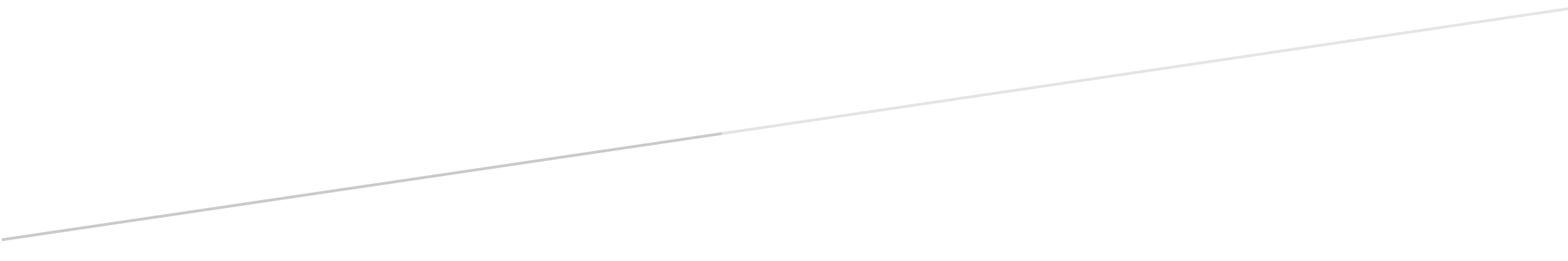 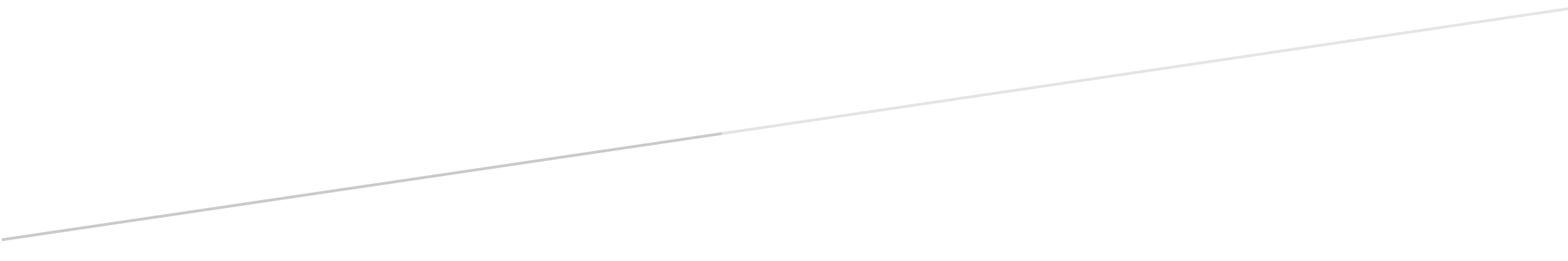 